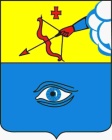 ПОСТАНОВЛЕНИЕ_12.04.2023_                                                                                                № _23/63_ г. ГлазовОб утверждении проекта  планировки территории и проекта межевания территории для размещения линейного объекта: «Водоснабжение мкр. Юго-Западный (Первая линия, Вторая линия, Третья линия) г. Глазова Удмуртской Республики»В соответствии со статьей 46 Градостроительного кодекса Российской Федерации,  с учетом протокола публичных слушаний от 31.03.2023 № 1, заключения от 03.04.2023 г. о результатах публичных слушаний по проекту планировки территории и проекту межевания территории для размещения линейного объекта: «Водоснабжение мкр. Юго-Западный (Первая линия, Вторая линия, Третья линия) г. Глазова Удмуртской Республики»П О С Т А Н О В Л Я Ю:Утвердить проект планировки территории и проект межевания территории для размещения линейного объекта: «Водоснабжение мкр. Юго-Западный (Первая линия, Вторая линия, Третья линия) г. Глазова Удмуртской Республики» (далее-Проект).Настоящее постановление, Проект подлежат официальному опубликованию.     	 3. Контроль за исполнением настоящего постановления оставляю за собой.Администрация муниципального образования «Город Глазов» (Администрация города Глазова) «Глазкар» муниципал кылдытэтлэн Администрациез(Глазкарлэн Администрациез)Глава города ГлазоваС.Н. Коновалов